ПРОЄКТ № 1267 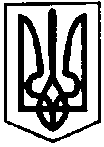 ПЕРВОЗВАНІВСЬКА СІЛЬСЬКА РАДАКРОПИВНИЦЬКОГО РАЙОНУ  КІРОВОГРАДСЬКОЇ ОБЛАСТІ___________ СЕСІЯ ВОСЬМОГО  СКЛИКАННЯРІШЕННЯвід  «__» __________ 20__ року                                                                              №с. ПервозванівкаПро надання дозволу на розроблення проектуземлеустрою щодо відведення земельної ділянкиу власність (шляхом безоплатної передачі)гр. Козарян Гоар БабкенівніКеруючись п. 34 ч. 1 ст. 26 Закону України «Про місцеве самоврядування в Україні», ст. 12, 33, 39, 81, 118, 121, 125, 126 Земельного кодексу України, та ст.ст.19, 20, 50 Закону України «Про землеустрій», Законом України «Про внесення змін до деяких законодавчих актів України щодо протидії рейдерству» від 05.12.2019 року №340-ІХта розглянувши заяву гр. Казарян Гоар Бабкенівни від 26.07.2021 року, сільська радаВИРІШИЛА:1.Надати дозвіл гр. Казарян Гоар Бабкенівні на розроблення проекту землеустрою щодо відведення земельної ділянки у власність (шляхом безоплатної передачі) орієнтовною площею 0,6000 га, в тому числі із них: ріллі - 0,6000 га для ведення особистого селянського господарства (код КВЦПЗ-01.03) із земель сільськогосподарського призначення, за рахунок земель запасу комунальної власності за адресою: вул. Перемоги с. Покровське Кропивницького району, Кіровоградської області.2.Встановити, що остаточна площа вищевказаної земельної ділянки буде визначена після встановлення в натурі (на місцевості) меж земельної ділянки. 3.Громадянці Казарян Гоар Бабкенівні зареєструвати речове право на земельну ділянку відповідно до закону протягом року від державної реєстрації земельної ділянки.4. Контроль за виконанням даного рішення покласти на постійну комісію з питань бюджету, фінансів, соціально-економічного розвитку, інвестиційної політики, законності, діяльності ради, депутатської етики, регуляторної політики, регламенту, регулювання земельних відносин, містобудування, комунальної власності, промисловості, будівництва, транспорту, енергетики, зв’язку, сфери послуг та житлово-комунального господарства. Сільський голова					  	     Прасковія МУДРАКПРОЄКТ № 1268 ПЕРВОЗВАНІВСЬКА СІЛЬСЬКА РАДАКРОПИВНИЦЬКОГО РАЙОНУ  КІРОВОГРАДСЬКОЇ ОБЛАСТІ___________ СЕСІЯ ВОСЬМОГО  СКЛИКАННЯРІШЕННЯвід  «__» __________ 20__ року                                                                              №с. ПервозванівкаПро надання дозволу на розроблення проектуземлеустрою щодо відведення земельних діляноку власність (шляхом безоплатної передачі)гр. Зайцеву Сергію МихайловичуКеруючись п. 34 ч. 1 ст. 26 Закону України «Про місцеве самоврядування в Україні», ст. 12, 33, 39, 81, 118, 121, 125, 126 Земельного кодексу України, та ст.ст.19, 20, 50 Закону України «Про землеустрій», Законом України «Про внесення змін до деяких законодавчих актів України щодо протидії рейдерству» від 05.12.2019 року №340-ІХ та розглянувши заяву гр. Зайцева Сергія Михайловича від 30.07.2021 року, сільська радаВИРІШИЛА:1.Надати дозвіл гр. Зайцеву Сергію Михайловичу на розроблення проекту землеустрою щодо відведення земельних ділянок у власність (шляхом безоплатної передачі) орієнтовною площею 1,2000 га, в тому числі із них: 0,2500 га під одно - і двоповерховою житловою забудовою для будівництва і обслуговування житлового будинку, господарських будівель і споруд (присадибна ділянка), (код КВЦПЗ – 02.01) за рахунок земель житлової та громадської забудови комунальної власності та ріллі - 0,9500 га для ведення особистого селянського господарства (код КВЦПЗ-01.03) із земель сільськогосподарського призначення, за рахунок земель запасу комунальної власності за адресою: вул. Квіткова, 19 с. Демешкове Кропивницького району, Кіровоградської області.2.Встановити, що остаточна площа вищевказаних земельних ділянок буде визначена після встановлення в натурі (на місцевості) меж земельних ділянок. 3. Громадянину Зайцеву Сергію Михайловичу зареєструвати речове право на земельні ділянки відповідно до закону протягом року від державної реєстрації земельних ділянок.4. Контроль за виконанням даного рішення покласти на постійну комісію з питань бюджету, фінансів, соціально-економічного розвитку, інвестиційної політики, законності, діяльності ради, депутатської етики, регуляторної політики, регламенту, регулювання земельних відносин, містобудування, комунальної власності, промисловості, будівництва, транспорту, енергетики, зв’язку, сфери послуг та житлово-комунального господарства. Сільський голова					  	     Прасковія МУДРАКПРОЄКТ № 1269 ПЕРВОЗВАНІВСЬКА СІЛЬСЬКА РАДАКРОПИВНИЦЬКОГО РАЙОНУ  КІРОВОГРАДСЬКОЇ ОБЛАСТІ___________ СЕСІЯ ВОСЬМОГО  СКЛИКАННЯРІШЕННЯвід  «__» __________ 20__ року                                                                              №с. ПервозванівкаПро надання дозволу на розроблення проектуземлеустрою щодо відведення земельних діляноку власність (шляхом безоплатної передачі)гр. Гермаш Ользі ВікторівніКеруючись п. 34 ч. 1 ст. 26 Закону України «Про місцеве самоврядування в Україні», ст. 12, 33, 39, 81, 118, 121, 125, 126 Земельного кодексу України, та ст.ст.19, 20, 50 Закону України «Про землеустрій», Законом України «Про внесення змін до деяких законодавчих актів України щодо протидії рейдерству» від 05.12.2019 року №340-ІХ та розглянувши заяву гр. Гермаш Ольги Вікторівни від  18.08.2021 року, сільська радаВИРІШИЛА:1.Надати дозвіл гр. Гермаш Ользі Вікторівні на розроблення проекту землеустрою щодо відведення земельних ділянок у власність (шляхом безоплатної передачі) орієнтовною площею – 0,7000 га, в тому числі із них: 0,2500 га під одно - і двоповерховою житловою забудовою для будівництва і обслуговування житлового будинку, господарських будівель і споруд (присадибна ділянка), (код КВЦПЗ – 02.01) за рахунок земель житлової та громадської забудови комунальної власності та ріллі - 0,4500 га для ведення особистого селянського господарства (код КВЦПЗ-01.03) із земель сільськогосподарського призначення, за рахунок земель запасу комунальної власності за адресою: вул. Гагаріна с. Демешкове Кропивницького району, Кіровоградської області.2.Встановити, що остаточна площа вищевказаних земельних ділянок буде визначена після встановлення в натурі (на місцевості) меж земельних ділянок 3.Громадянці Гермаш Ользі Вікторівні зареєструвати речове право на земельні ділянки відповідно до закону протягом року від державної реєстрації земельних ділянок.4. Контроль за виконанням даного рішення покласти на постійну комісію з питань бюджету, фінансів, соціально-економічного розвитку, інвестиційної політики, законності, діяльності ради, депутатської етики, регуляторної політики, регламенту, регулювання земельних відносин, містобудування, комунальної власності, промисловості, будівництва, транспорту, енергетики, зв’язку, сфери послуг та житлово-комунального господарства. Сільський голова					  	     Прасковія МУДРАКПРОЄКТ № 1270 ПЕРВОЗВАНІВСЬКА СІЛЬСЬКА РАДАКРОПИВНИЦЬКОГО РАЙОНУ  КІРОВОГРАДСЬКОЇ ОБЛАСТІ___________ СЕСІЯ ВОСЬМОГО  СКЛИКАННЯРІШЕННЯвід  «__» __________ 20__ року                                                                              №с. ПервозванівкаПро надання дозволу на розроблення проектуземлеустрою щодо відведення земельних діляноку власність (шляхом безоплатної передачі)гр. Черлиняк Володимиру АндрійовичуКеруючись п. 34 ч. 1 ст. 26 Закону України «Про місцеве самоврядування в Україні», ст. 12, 33, 39, 81, 118, 121, 125, 126 Земельного кодексу України, та ст.ст.19, 20, 50 Закону України «Про землеустрій», Законом України «Про внесення змін до деяких законодавчих актів України щодо протидії рейдерству» від 05.12.2019 року №340-ІХта розглянувши заяву гр. Черлиняк Володимира Андрійовича від  18.08.2021 року, сільська радаВИРІШИЛА:1.Надати дозвіл гр. Черлиняк Володимиру Андрійовичу на розроблення проекту землеустрою щодо відведення земельних ділянок у власність (шляхом безоплатної передачі) орієнтовною площею 0,6000 га, в тому числі із них: 0,2500 га під одно - і двоповерховою житловою забудовою для будівництва і обслуговування житлового будинку, господарських будівель і споруд (присадибна ділянка), (код КВЦПЗ – 02.01) за рахунок земель житлової та громадської забудови комунальної власності та ріллі - 0,3500 га для ведення особистого селянського господарства (код КВЦПЗ-01.03) із земель сільськогосподарського призначення, за рахунок земель запасу комунальної власності за адресою: вул. Квіткова с. Демешкове  Кропивницького району, Кіровоградської області.2.Встановити, що остаточна площа вищевказаних земельних ділянок буде визначена після встановлення в натурі (на місцевості) меж земельних ділянок. 3.Громадянину Черлиняк Володимиру Андрійовичу зареєструвати речове право на земельні ділянки відповідно до закону протягом року від державної реєстрації земельних ділянок.4. Контроль за виконанням даного рішення покласти на постійну комісію з питань бюджету, фінансів, соціально-економічного розвитку, інвестиційної політики, законності, діяльності ради, депутатської етики, регуляторної політики, регламенту, регулювання земельних відносин, містобудування, комунальної власності, промисловості, будівництва, транспорту, енергетики, зв’язку, сфери послуг та житлово-комунального господарства. Сільський голова					  	     Прасковія МУДРАКПРОЄКТ № 1271 ПЕРВОЗВАНІВСЬКА СІЛЬСЬКА РАДАКРОПИВНИЦЬКОГО РАЙОНУ  КІРОВОГРАДСЬКОЇ ОБЛАСТІ___________ СЕСІЯ ВОСЬМОГО  СКЛИКАННЯРІШЕННЯвід  «__» __________ 20__ року                                                                              №с. ПервозванівкаПро надання дозволу на розроблення проектуземлеустрою щодо відведення земельних діляноку власність (шляхом безоплатної передачі)гр. Прозапас Анатолію СавелійовичуКеруючись п. 34 ч. 1 ст. 26 Закону України «Про місцеве самоврядування в Україні», ст. 12, 33, 39, 81, 118, 121, 125, 126 Земельного кодексу України, та ст.ст.19, 20, 50 Закону України «Про землеустрій», Законом України «Про внесення змін до деяких законодавчих актів України щодо протидії рейдерству» від 05.12.2019 року №340-ІХта розглянувши заяву гр. Прозапас Анатолія Савелійовича від 18.08.2021 року, сільська радаВИРІШИЛА:1.Надати дозвіл гр. Прозапас Анатолію Савелійовичу на розроблення проекту землеустрою щодо відведення земельних  ділянок у власність (шляхом безоплатної передачі) орієнтовною площею 0,9000 га, в тому числі із них: 0,2500 га під одно - і двоповерховою житловою забудовою для будівництва і обслуговування житлового будинку, господарських будівель і споруд (присадибна ділянка), (код КВЦПЗ – 02.01) за рахунок земель житлової та громадської забудови комунальної власності та ріллі -  0,6500 га для ведення особистого селянського господарства (код КВЦПЗ-01.03) із земель сільськогосподарського призначення, за рахунок земель запасу комунальної власності за адресою: вул. Квіткова, 11 с. Демешкове Кропивницького району, Кіровоградської області.2.Встановити, що остаточна площа вищевказаних земельних ділянок буде визначена після встановлення в натурі (на місцевості) меж земельних ділянок. 3.Громадянину Прозапас Анатолію Савелійовичу зареєструвати речове право на земельні ділянки відповідно до закону протягом року від державної реєстрації земельних ділянок.4. Контроль за виконанням даного рішення покласти на постійну комісію з питань бюджету, фінансів, соціально-економічного розвитку, інвестиційної політики, законності, діяльності ради, депутатської етики, регуляторної політики, регламенту, регулювання земельних відносин, містобудування, комунальної власності, промисловості, будівництва, транспорту, енергетики, зв’язку, сфери послуг та житлово-комунального господарства. Сільський голова					  	     Прасковія МУДРАКПРОЄКТ № 1272 ПЕРВОЗВАНІВСЬКА СІЛЬСЬКА РАДАКРОПИВНИЦЬКОГО РАЙОНУ  КІРОВОГРАДСЬКОЇ ОБЛАСТІ___________ СЕСІЯ ВОСЬМОГО  СКЛИКАННЯРІШЕННЯвід  «__» __________ 20__ року                                                                              №с. ПервозванівкаПро надання дозволу на розроблення проектуземлеустрою щодо відведення земельних діляноку власність (шляхом безоплатної передачі)гр. Сапецькій Людмилі ІванівніКеруючись п. 34 ч. 1 ст. 26 Закону України «Про місцеве самоврядування в Україні», ст. 12, 33, 39, 81, 118, 121, 125, 126 Земельного кодексу України, та ст.ст.19, 20, 50 Закону України «Про землеустрій», Законом України «Про внесення змін до деяких законодавчих актів України щодо протидії рейдерству» від 05.12.2019 року №340-ІХрозглянувши заяву гр. Сапецької Людмили Іванівни від 18.08.2021 року, сільська радаВИРІШИЛА:1.Надати дозвіл гр. Сапецькій Людмилі Іванівні на розроблення проекту землеустрою щодо відведення земельних ділянок у власність (шляхом безоплатної передачі) орієнтовною площею 0,9000 га, в тому числі із них: 0,2500 га під одно - і двоповерховою житловою забудовою для будівництва і обслуговування житлового будинку, господарських будівель і споруд (присадибна ділянка), (код КВЦПЗ – 02.01) за рахунок земель житлової та громадської забудови комунальної власності та ріллі - 0,6500 га для ведення особистого селянського господарства (код КВЦПЗ-01.03) із земель сільськогосподарського призначення, за рахунок земель запасу комунальної власності за адресою: вул. Квіткова, 12  с. Демешкове  Кропивницького району, Кіровоградської області.2.Встановити, що остаточна площа вищевказаних земельних ділянок буде визначена після встановлення в натурі (на місцевості) меж земельних ділянок. 3.Громадянці Сапецькій Людмилі Іванівні зареєструвати речове право на земельні ділянки відповідно до закону протягом року від державної реєстрації земельних ділянок.4. Контроль за виконанням даного рішення покласти на постійну комісію з питань бюджету, фінансів, соціально-економічного розвитку, інвестиційної політики, законності, діяльності ради, депутатської етики, регуляторної політики, регламенту, регулювання земельних відносин, містобудування, комунальної власності, промисловості, будівництва, транспорту, енергетики, зв’язку, сфери послуг та житлово-комунального господарства. Сільський голова					  	     Прасковія МУДРАКПРОЄКТ № 1273 ПЕРВОЗВАНІВСЬКА СІЛЬСЬКА РАДАКРОПИВНИЦЬКОГО РАЙОНУ  КІРОВОГРАДСЬКОЇ ОБЛАСТІ___________ СЕСІЯ ВОСЬМОГО  СКЛИКАННЯРІШЕННЯвід  «__» __________ 20__ року                                                                              №с. ПервозванівкаПро надання дозволу на розроблення проектуземлеустрою щодо відведення земельної ділянкиу власність (шляхом безоплатної передачі)гр. Костенко Сергію ОлександровичуКеруючись п. 34 ч. 1 ст. 26 Закону України «Про місцеве самоврядування в Україні», ст. 12, 33, 39, 81, 118, 121, 125, 126 Земельного кодексу України, та ст.ст.19, 20, 50 Закону України «Про землеустрій», Законом України «Про внесення змін до деяких законодавчих актів України щодо протидії рейдерству» від 05.12.2019 року №340-ІХ та розглянувши гр. Костенко Сергія Олександровича від  25.08.2021 року, сільська радаВИРІШИЛА:1.Надати дозвіл гр. Костенко Сергію Олександровичу на розроблення проекту землеустрою щодо відведення земельної ділянки у власність (шляхом безоплатної передачі) орієнтовною площею 0,7000 га, в тому числі із них: рілля – 0,7000 га для ведення особистого селянського господарства (код КВЦПЗ-01.03) із земель сільськогосподарського призначення, за рахунок земель запасу, що перебувають в комунальній власності за адресою: с. Покровське по вул. Садова Кропивницького району, Кіровоградської області.2.Встановити, що остаточна площа вищевказаної земельної ділянки буде визначена після встановлення в натурі (на місцевості) меж земельної ділянки.3. Громадянину Костенко Сергію Олександровичу зареєструвати речове право на земельну ділянку відповідно до закону протягом року від державної реєстрації земельної ділянки.4.Контроль за виконанням даного рішення покласти на постійну комісію сільської ради з питань земельних відносин, екології, містобудування та використання природних ресурсів.Сільський голова						   Прасковія МУДРАК ПРОЄКТ № 1274ПЕРВОЗВАНІВСЬКА СІЛЬСЬКА РАДАКРОПИВНИЦЬКОГО РАЙОНУ  КІРОВОГРАДСЬКОЇ ОБЛАСТІ___________ СЕСІЯ ВОСЬМОГО  СКЛИКАННЯРІШЕННЯвід  «__» __________ 20__ року                                                                              №с. ПервозванівкаПро надання дозволу на розроблення проектуземлеустрою щодо відведення земельних діляноку власність (шляхом безоплатної передачі)гр. Казарян Тіграну БабкеновичуКеруючись п. 34 ч. 1 ст. 26 Закону України «Про місцеве самоврядування в Україні», ст. 12, 33, 39, 81, 118, 121, 125, 126 Земельного кодексу України, та ст.ст.19, 20, 50 Закону України «Про землеустрій», Законом України «Про внесення змін до деяких законодавчих актів України щодо протидії рейдерству» від 05.12.2019 року №340-ІХ та розглянувши заяву гр. Казарян Тіграна Бабкеновича  від  01.09.2021 року, сільська радаВИРІШИЛА:1.Надати дозвіл гр. Казарян Тіграну Бабкеновичу на розроблення проекту землеустрою щодо відведення земельної ділянки у власність (шляхом безоплатної передачі) орієнтовною площею – 0,8000 га, в тому числі із них: 0,2500 га під одно - і двоповерховою житловою забудовою для будівництва і обслуговування житлового будинку, господарських будівель і споруд (присадибна ділянка), (код КВЦПЗ – 02.01) за рахунок земель житлової та громадської забудови комунальної власності та ріллі - 0,5500 га для ведення особистого селянського господарства (код КВЦПЗ-01.03) із земель сільськогосподарського призначення, за рахунок земель запасу комунальної власності за адресою: с. Покровське вул. Зарічна, 14 Б Кропивницького району, Кіровоградської області.2.Встановити, що остаточна площа вищевказаних земельних ділянок буде визначена після встановлення в натурі (на місцевості) меж земельних ділянок. 3.Громадянину Казарян Тіграну Бабкеновичу зареєструвати речове право на земельні ділянки відповідно до закону протягом року від державної реєстрації земельних ділянок.4. Контроль за виконанням даного рішення покласти на постійну комісію з питань бюджету, фінансів, соціально-економічного розвитку, інвестиційної політики, законності, діяльності ради, депутатської етики, регуляторної політики, регламенту, регулювання земельних відносин, містобудування, комунальної власності, промисловості, будівництва, транспорту, енергетики, зв’язку, сфери послуг та житлово-комунального господарства. Сільський голова					  	     Прасковія МУДРАКПРОЄКТ № 1275 ПЕРВОЗВАНІВСЬКА СІЛЬСЬКА РАДАКРОПИВНИЦЬКОГО РАЙОНУ  КІРОВОГРАДСЬКОЇ ОБЛАСТІ___________ СЕСІЯ ВОСЬМОГО  СКЛИКАННЯРІШЕННЯвід  «__» __________ 20__ року                                                                              №с. ПервозванівкаПро надання дозволу на розроблення проектуземлеустрою щодо відведення земельної ділянкиу власність (шляхом безоплатної передачі)гр. Казарян Ануш АркадіївніКеруючись п. 34 ч. 1 ст. 26 Закону України «Про місцеве самоврядування в Україні», ст. 12, 33, 39, 81, 118, 121, 125, 126 Земельного кодексу України, та ст.ст.19, 20, 50 Закону України «Про землеустрій», Законом України «Про внесення змін до деяких законодавчих актів України щодо протидії рейдерству» від 05.12.2019 року №340-ІХ та розглянувши заяву гр. Казарян Ануш Аркадіївни від 01.09.2021 року, сільська радаВИРІШИЛА:1.Надати дозвіл гр. Казарян Ануш Аркадіївні на розроблення проекту землеустрою щодо відведення земельної ділянки у власність (шляхом безоплатної передачі) орієнтовною площею – 0,8800 га, в тому числі із них: 0,2500 га під одно - і двоповерховою житловою забудовою для будівництва і обслуговування житлового будинку, господарських будівель і споруд (присадибна ділянка), (код КВЦПЗ – 02.01) за рахунок земель житлової та громадської забудови комунальної власності та ріллі - 0,6300 га для ведення особистого селянського господарства (код КВЦПЗ-01.03) із земель сільськогосподарського призначення, за рахунок земель запасу комунальної власності  за адресою: вул. Зарічна, 58 с. Покровське Кропивницького району, Кіровоградської області.2.Встановити, що остаточна площа вищевказаних земельних ділянок буде визначена після встановлення в натурі (на місцевості) меж земельних ділянок. 3.Громадянці Казарян Ануш Аркадіївні зареєструвати речове право на земельні ділянки відповідно до закону протягом року від державної реєстрації земельних ділянок4. Контроль за виконанням даного рішення покласти на постійну комісію з питань бюджету, фінансів, соціально-економічного розвитку, інвестиційної політики, законності, діяльності ради, депутатської етики, регуляторної політики, регламенту, регулювання земельних відносин, містобудування, комунальної власності, промисловості, будівництва, транспорту, енергетики, зв’язку, сфери послуг та житлово-комунального господарства. Сільський голова					  	     Прасковія МУДРАКПРОЄКТ № 1276 ПЕРВОЗВАНІВСЬКА СІЛЬСЬКА РАДАКРОПИВНИЦЬКОГО РАЙОНУ  КІРОВОГРАДСЬКОЇ ОБЛАСТІ___________ СЕСІЯ ВОСЬМОГО  СКЛИКАННЯРІШЕННЯвід  «__» __________ 20__ року                                                                              №с. ПервозванівкаПро надання дозволу на розроблення проектуземлеустрою щодо відведення земельних діляноку власність (шляхом безоплатної передачі)гр. Мілєніній Світлані АнатоліївніКеруючись п. 34 ч. 1 ст. 26 Закону України «Про місцеве самоврядування в Україні», ст. 12, 33, 39, 81, 118, 121, 125, 126 Земельного кодексу України, та ст.ст.19, 20, 50 Закону України «Про землеустрій», Законом України «Про внесення змін до деяких законодавчих актів України щодо протидії рейдерству» від 05.12.2019 року №340-ІХ та розглянувши заяву гр. Мілєніної Світлани Анатоліївни від 01.09.2021 року, сільська радаВИРІШИЛА:1.Надати дозвіл гр. Мілєніній Світлані Анатоліївні на розроблення проекту землеустрою щодо відведення земельних ділянок у власність (шляхом безоплатної передачі) орієнтовною площею – 0,3700 га, в тому числі із них: 0,2500 га під одно - і двоповерховою житловою забудовою для будівництва і обслуговування житлового будинку, господарських будівель і споруд (присадибна ділянка), (код КВЦПЗ – 02.01) за рахунок земель житлової та громадської забудови комунальної власності та ріллі - 0,1200 га для ведення індивідуального садівництва (код КВЦПЗ-01.05) із земель сільськогосподарського призначення за рахунок земель запасу, що перебувають в комунальній власності за адресою: вул. Садова, 62 с. Покровське Кропивницького району, Кіровоградської області.2.Встановити, що остаточна площа вищевказаних земельних ділянок буде визначена після встановлення в натурі (на місцевості) меж земельних ділянок. 3.Громадянці Мілєніній Світлані Анатоліївні зареєструвати речове право на земельні ділянки відповідно до закону протягом року від державної реєстрації земельних ділянок.4. Контроль за виконанням даного рішення покласти на постійну комісію з питань бюджету, фінансів, соціально-економічного розвитку, інвестиційної політики, законності, діяльності ради, депутатської етики, регуляторної політики, регламенту, регулювання земельних відносин, містобудування, комунальної власності, промисловості, будівництва, транспорту, енергетики, зв’язку, сфери послуг та житлово-комунального господарства. Сільський голова					  	     Прасковія МУДРАКПРОЄКТ № 1277 ПЕРВОЗВАНІВСЬКА СІЛЬСЬКА РАДАКРОПИВНИЦЬКОГО РАЙОНУ  КІРОВОГРАДСЬКОЇ ОБЛАСТІ___________ СЕСІЯ ВОСЬМОГО  СКЛИКАННЯРІШЕННЯвід  «__» __________ 20__ року                                                                              №с. ПервозванівкаПро надання дозволу на розроблення проектуземлеустрою щодо відведення земельної ділянкиу власність (шляхом безоплатної передачі)гр. Костенко Сергію ОлександровичуКеруючись п. 34 ч. 1 ст. 26 Закону України «Про місцеве самоврядування в Україні», ст. 12, 33, 39, 81, 118, 121, 125, 126 Земельного кодексу України, та ст.ст.19, 20, 50 Закону України «Про землеустрій», Законом України «Про внесення змін до деяких законодавчих актів України щодо протидії рейдерству» від 05.12.2019 року №340-ІХта розглянувши заяву гр. Костенко Сергія Олександровича від 08.09.2021 року, сільська радаВИРІШИЛА:1.Надати дозвіл гр. Костенко Сергію Олександровичу на розроблення проекту землеустрою щодо відведення земельної ділянки у власність (шляхом безоплатної передачі) орієнтовною площею 0,1200 га, в тому числі із них: рілля - 0,1200 га для ведення індивідуального садівництва (код КВЦПЗ-01.05) із земель сільськогосподарського призначення за рахунок земель запасу, що перебувають в комунальній власності за адресою: вул. Садова, 43 с. Покровське  Кропивницького району, Кіровоградської області.2.Встановити, що остаточна площа вищевказаної земельної ділянки буде визначена після встановлення в натурі (на місцевості) меж земельної ділянки. 3.Громадянину Костенко Сергію Олександровичу зареєструвати речове право на земельну ділянку відповідно до закону протягом року від державної реєстрації земельної ділянки.4. Контроль за виконанням даного рішення покласти на постійну комісію з питань бюджету, фінансів, соціально-економічного розвитку, інвестиційної політики, законності, діяльності ради, депутатської етики, регуляторної політики, регламенту, регулювання земельних відносин, містобудування, комунальної власності, промисловості, будівництва, транспорту, енергетики, зв’язку, сфери послуг та житлово-комунального господарства. Сільський голова					  	     Прасковія МУДРАКПРОЄКТ № 1278 ПЕРВОЗВАНІВСЬКА СІЛЬСЬКА РАДАКРОПИВНИЦЬКОГО РАЙОНУ  КІРОВОГРАДСЬКОЇ ОБЛАСТІ___________ СЕСІЯ ВОСЬМОГО  СКЛИКАННЯРІШЕННЯвід  «__» __________ 20__ року                                                                              №с. ПервозванівкаПро надання дозволу на розроблення проектуземлеустрою щодо відведення земельних діляноку власність (шляхом безоплатної передачі)гр. Якубовичу Павлу МиколайовичуКеруючись п. 34 ч. 1 ст. 26 Закону України «Про місцеве самоврядування в Україні», ст. 12, 33, 39, 81, 118, 121, 125, 126 Земельного кодексу України, та ст.ст.19, 20, 50 Закону України «Про землеустрій», Законом України «Про внесення змін до деяких законодавчих актів України щодо протидії рейдерству» від 05.12.2019 року №340-ІХ та розглянувши заяву гр. Якубовича Павла Миколайовича від 10.09.2021 року, сільська радаВИРІШИЛА:1.Надати дозвіл гр. Якубович Павлу Миколайовичу на розроблення проекту землеустрою щодо відведення земельних ділянок у власність (шляхом безоплатної передачі) орієнтовною площею 0,8000 га, в тому числі із них: 0,2500 га під одно - і двоповерховою житловою забудовою для будівництва і обслуговування житлового будинку, господарських будівель і споруд (присадибна ділянка), (код КВЦПЗ – 02.01) за рахунок земель житлової та громадської забудови комунальної власності та ріллі - 0,5500 га для ведення особистого селянського господарства (код КВЦПЗ-01.03) із земель сільськогосподарського призначення, за рахунок земель запасу комунальної власності за адресою: вул. Гагаріна, 10 с. Демешкове Кропивницького району, Кіровоградської області.2.Встановити, що остаточна площа вищевказаних земельних ділянок буде визначена після встановлення в натурі (на місцевості) меж земельних ділянок. 3.Громадянину Якубович Павлу Миколайовичу зареєструвати речове право на земельні ділянки відповідно до закону протягом року від державної реєстрації земельних ділянок.4. Контроль за виконанням даного рішення покласти на постійну комісію з питань бюджету, фінансів, соціально-економічного розвитку, інвестиційної політики, законності, діяльності ради, депутатської етики, регуляторної політики, регламенту, регулювання земельних відносин, містобудування, комунальної власності, промисловості, будівництва, транспорту, енергетики, зв’язку, сфери послуг та житлово-комунального господарства. Сільський голова					  	     Прасковія МУДРАКПРОЄКТ № 1279 ПЕРВОЗВАНІВСЬКА СІЛЬСЬКА РАДАКРОПИВНИЦЬКОГО РАЙОНУ  КІРОВОГРАДСЬКОЇ ОБЛАСТІ___________ СЕСІЯ ВОСЬМОГО  СКЛИКАННЯРІШЕННЯвід  «__» __________ 20__ року                                                                              №с. ПервозванівкаПро надання дозволу на розроблення проектуземлеустрою щодо відведення земельної ділянкиу власність (шляхом безоплатної передачі)гр. Терновому Олександру ОлександровичуКеруючись п. 34 ч. 1 ст. 26 Закону України «Про місцеве самоврядування в Україні», ст. 12, 33, 39, 81, 118, 121, 125, 126 Земельного кодексу України, та ст.ст.19, 20, 50 Закону України «Про землеустрій», Законом України «Про внесення змін до деяких законодавчих актів України щодо протидії рейдерству» від 05.12.2019 року №340-ІХ та розглянувши заяву гр. Тернового Олександра Олександровича від 13.09.2021 року, сільська радаВИРІШИЛА:1.Надати дозвіл гр. Терновому Олександру Олександровичу на розроблення проекту землеустрою щодо відведення земельної ділянки у власність (шляхом безоплатної передачі) орієнтовною площею 0,1200 га, в тому числі із них: ріллі - 0,1200 га для ведення індивідуального садівництва (код КВЦПЗ-01.05) із земель сільськогосподарського призначення за рахунок земель запасу, що перебувають в комунальній власності за адресою: вул. Верхні Черьомушки с. Покровське Кропивницького району, Кіровоградської області.2.Встановити, що остаточна площа вищевказаної земельної ділянки буде визначена після встановлення в натурі (на місцевості) меж земельної ділянки. 3.Громадянину Терновому Олександру Олександровичу зареєструвати речове право на земельну ділянку відповідно до закону протягом року від державної реєстрації земельної ділянки.4. Контроль за виконанням даного рішення покласти на постійну комісію з питань бюджету, фінансів, соціально-економічного розвитку, інвестиційної політики, законності, діяльності ради, депутатської етики, регуляторної політики, регламенту, регулювання земельних відносин, містобудування, комунальної власності, промисловості, будівництва, транспорту, енергетики, зв’язку, сфери послуг та житлово-комунального господарства. Сільський голова					  	     Прасковія МУДРАКПРОЄКТ № 1280 ПЕРВОЗВАНІВСЬКА СІЛЬСЬКА РАДАКРОПИВНИЦЬКОГО РАЙОНУ  КІРОВОГРАДСЬКОЇ ОБЛАСТІ___________ СЕСІЯ ВОСЬМОГО  СКЛИКАННЯРІШЕННЯвід  «__» __________ 20__ року                                                                              №с. ПервозванівкаПро надання дозволу на розроблення проектуземлеустрою щодо відведення земельної ділянкиу власність (шляхом безоплатної передачі)гр. Василенко Вікторії ВікторівніКеруючись статтею 144 Конституції України, статтями 12, 118, 121, 122 Земельного кодексу України, пунктом 34 статті 26 Закону України «Про місцеве самоврядування в Україні», Законом України «Про внесення змін до деяких законодавчих актів України щодо протидії рейдерству» від 05.12.2019 року № 340-ІХ та розглянувши гр. Василенко Вікторії Вікторівни від 13.09.2021 року, сільська радаВИРІШИЛА:1.Надати дозвіл гр. Василенко Вікторії Вікторівні  на розроблення проекту землеустрою щодо відведення земельної ділянки у власність (шляхом безоплатної передачі) орієнтовною площею 0,1200 га, в тому числі із них: рілля - 0,1200 га для ведення індивідуального садівництва (код КВЦПЗ-01.05) із земель сільськогосподарського призначення за рахунок земель запасу, що перебувають в комунальній власності за адресою: с. Покровське вул. Верхні Черьомушки, Кропивницького району, Кіровоградської області.2.Встановити, що остаточна площа вищевказаної земельної ділянки буде визначена після встановлення в натурі (на місцевості) меж земельної ділянки. 3.Громадянці Василенко Вікторії Вікторівні зареєструвати речове право на земельну ділянку відповідно до закону протягом року від державної реєстрації земельної ділянки.4. Контроль за виконанням даного рішення покласти на постійну комісію з питань бюджету, фінансів, соціально-економічного розвитку, інвестиційної політики, законності, діяльності ради, депутатської етики, регуляторної політики, регламенту, регулювання земельних відносин, містобудування, комунальної власності, промисловості, будівництва, транспорту, енергетики, зв’язку, сфери послуг та житлово-комунального господарства. Сільський голова		      		  	        Прасковія МУДРАКПРОЄКТ № 1281 ПЕРВОЗВАНІВСЬКА СІЛЬСЬКА РАДАКРОПИВНИЦЬКОГО РАЙОНУ  КІРОВОГРАДСЬКОЇ ОБЛАСТІ___________ СЕСІЯ ВОСЬМОГО  СКЛИКАННЯРІШЕННЯвід  «__» __________ 20__ року                                                                              №с. ПервозванівкаПро надання дозволу на розроблення проектуземлеустрою щодо відведення земельних діляноку власність (шляхом безоплатної передачі)гр. Азамат Наталі ВасилівніКеруючись статтею 144 Конституції України, статтями 12, 118, 121, 122 Земельного кодексу України, пунктом 34 статті 26 Закону України «Про місцеве самоврядування в Україні», Законом України «Про внесення змін до деяких законодавчих актів України щодо протидії рейдерству» від 05.12.2019 року № 340-ІХ та розглянувши заяву гр. Азамат Наталі Василівни від 23.09.2021 року, сільська радаВИРІШИЛА:1.Надати дозвіл гр. Азамат Наталі Василівні на розроблення проекту землеустрою щодо відведення земельних ділянок у власність (шляхом безоплатної передачі) орієнтовною площею 1,0000 га, в тому числі із них: 0,2500 га під одно - і двоповерховою житловою забудовою для будівництва і обслуговування житлового будинку, господарських будівель і споруд (присадибна ділянка), (код КВЦПЗ – 02.01) за рахунок земель житлової та громадської забудови комунальної власності та ріллі - 0,7500 га для ведення особистого селянського господарства (код КВЦПЗ-01.03) із земель сільськогосподарського призначення, за рахунок земель запасу комунальної власності за адресою: вул. Гагаріна, 2 с. Демешкове Кропивницького району, Кіровоградської області.2.Встановити, що остаточна площа вищевказаних земельних ділянок буде визначена після встановлення в натурі (на місцевості) меж земельних ділянок. 3.Громадянці Азамат Наталі Василівні зареєструвати речове право на земельні ділянки відповідно до закону протягом року від державної реєстрації земельних ділянок.4. Контроль за виконанням даного рішення покласти на постійну комісію з питань бюджету, фінансів, соціально-економічного розвитку, інвестиційної політики, законності, діяльності ради, депутатської етики, регуляторної політики, регламенту, регулювання земельних відносин, містобудування, комунальної власності, промисловості, будівництва, транспорту, енергетики, зв’язку, сфери послуг та житлово-комунального господарства. Сільський голова					  	     Прасковія МУДРАКПРОЄКТ № 1282ПЕРВОЗВАНІВСЬКА СІЛЬСЬКА РАДАКРОПИВНИЦЬКОГО РАЙОНУ  КІРОВОГРАДСЬКОЇ ОБЛАСТІ___________ СЕСІЯ ВОСЬМОГО  СКЛИКАННЯРІШЕННЯвід  «__» __________ 20__ року                                                                              №с. ПервозванівкаПро надання дозволу на розроблення проектуземлеустрою щодо відведення земельних діляноку власність (шляхом безоплатної передачі)гр. Кривуценко Марії ВасилівніКеруючись статтею 144 Конституції України, статтями 12, 118, 121, 122 Земельного кодексу України, пунктом 34 статті 26 Закону України «Про місцеве самоврядування в Україні», Законом України «Про внесення змін до деяких законодавчих актів України щодо протидії рейдерству» від 05.12.2019 року № 340-ІХ та розглянувши заяву гр. Кривуцено Марії Василівни від 29.09.2021 року, сільська радаВИРІШИЛА:1.Надати дозвіл гр. Кривуценко Марії Василівні на розроблення проекту землеустрою щодо відведення земельних ділянок у власність (шляхом безоплатної передачі) орієнтовною площею 0,8000 га, в тому числі із них: 0,2500 га під одно - і двоповерховою житловою забудовою для будівництва і обслуговування житлового будинку, господарських будівель і споруд (присадибна ділянка), (код КВЦПЗ – 02.01) за рахунок земель житлової та громадської забудови комунальної власності та ріллі - 0,5500 га для ведення особистого селянського господарства (код КВЦПЗ-01.03) із земель сільськогосподарського призначення, за рахунок земель запасу комунальної власності за адресою: с. Демешкове вул. Гагаріна, 2 Кропивницького району, Кіровоградської області.2.Встановити, що остаточна площа вищевказаних земельних ділянок буде визначена після встановлення в натурі (на місцевості) меж земельних ділянок. 3.Громадянці Кривуценко Марії і Василівні зареєструвати речове право на земельні ділянки відповідно до закону протягом року від державної реєстрації земельних ділянок.4. Контроль за виконанням даного рішення покласти на постійну комісію з питань бюджету, фінансів, соціально-економічного розвитку, інвестиційної політики, законності, діяльності ради, депутатської етики, регуляторної політики, регламенту, регулювання земельних відносин, містобудування, комунальної власності, промисловості, будівництва, транспорту, енергетики, зв’язку, сфери послуг та житлово-комунального господарства. Сільський голова					  	     Прасковія МУДРАКПРОЄКТ № 1283 ПЕРВОЗВАНІВСЬКА СІЛЬСЬКА РАДАКРОПИВНИЦЬКОГО РАЙОНУ  КІРОВОГРАДСЬКОЇ ОБЛАСТІ___________ СЕСІЯ ВОСЬМОГО  СКЛИКАННЯРІШЕННЯвід  «__» __________ 20__ року                                                                              №с. ПервозванівкаПро надання дозволу на розроблення проектуземлеустрою щодо відведення земельної ділянкиу власність (шляхом безоплатної передачі)гр. Балашовій Ларисі ПавлівніКеруючись статтею 144 Конституції України, статтями 12, 118, 121, 122 Земельного кодексу України, пунктом 34 статті 26 Закону України «Про місцеве самоврядування в Україні», Законом України «Про внесення змін до деяких законодавчих актів України щодо протидії рейдерству» від 05.12.2019 року № 340-ІХ та розглянувши заяву гр. Болошової Лариси Павлівни від 29.09.2021 року, сільська радаВИРІШИЛА:1.Надати дозвіл гр. Балашовій Ларисі Павлівні на розроблення проекту землеустрою щодо відведення земельних ділянок у власність (шляхом безоплатної передачі) орієнтовною площею 0,8000 га, в тому числі із них: 0,2500 га під одно - і двоповерховою житловою забудовою для будівництва і обслуговування житлового будинку, господарських будівель і споруд (присадибна ділянка), (код КВЦПЗ – 02.01) за рахунок земель житлової та громадської забудови комунальної власності та ріллі - 0,5500 га для ведення особистого селянського господарства (код КВЦПЗ-01.03) із земель сільськогосподарського призначення, за рахунок земель запасу комунальної власності за адресою: с. Демешкове вул. Гагаріна, 3 Кропивницького району, Кіровоградської області.2.Встановити, що остаточна площа вищевказаних земельних ділянок буде визначена після встановлення в натурі (на місцевості) меж земельних ділянок. 3.Громадянці Балашовій Ларисі Павлівні зареєструвати речове право на земельні ділянки відповідно до закону протягом року від державної реєстрації земельних ділянок.4. Контроль за виконанням даного рішення покласти на постійну комісію з питань бюджету, фінансів, соціально-економічного розвитку, інвестиційної політики, законності, діяльності ради, депутатської етики, регуляторної політики, регламенту, регулювання земельних відносин, містобудування, комунальної власності, промисловості, будівництва, транспорту, енергетики, зв’язку, сфери послуг та житлово-комунального господарства. Сільський голова					  	     Прасковія МУДРАКПРОЄКТ № 1284 ПЕРВОЗВАНІВСЬКА СІЛЬСЬКА РАДАКРОПИВНИЦЬКОГО РАЙОНУ  КІРОВОГРАДСЬКОЇ ОБЛАСТІ___________ СЕСІЯ ВОСЬМОГО  СКЛИКАННЯРІШЕННЯвід  «__» __________ 20__ року                                                                              №с. ПервозванівкаПро надання дозволу на розроблення проектуземлеустрою щодо відведення земельних ділянокв оренду гр. Мошак Андрію Миколайовичу та Мошак Тетяні МихайлівніКеруючись ст. 26 Закону України «Про місцеве самоврядування в Україні», Земельним кодексом України, Законом України «Про землеустрій», Законом України «Про внесення змін до деяких законодавчих актів України щодо протидії рейдерству» від 05.12.2019 року № 340-ІХ та розглянувши заяву гр. Мошак Андрія Миколайовича та Мошак Тетяни Михайлівни від 08.09.2021 року, сільська радаВИРІШИЛА:1.Надати дозвіл гр. Мошак Андрію Миколайовичу 1/2 частку та Мошак Тетяні Михайлівні 1/2 частку на розроблення проекту землеустрою щодо відведення земельних ділянок в оренду терміном на 49 (сорок дев’ять) років орієнтовною площею – 0,7000 га, в тому числі: 0,2500 га під одно - і двоповерховою житловою забудовою для будівництва і обслуговування житлового будинку, господарських будівель і споруд (присадибна ділянка), (код КВЦПЗ – 02.01) за рахунок земель житлової та громадської забудови комунальної власності та ріллі - 0,4500 га для городництва (код КВЦПЗ-01.07) із земель сільськогосподарського призначення, за рахунок земель запасу що перебувають в комунальній власності за адресою: вул. Зарічна, 11 с. Покровське Кропивницького району, Кіровоградської області.2.Встановити, що остаточна площа вищевказаних земельних ділянок буде визначена після встановлення в натурі (на місцевості) меж земельних ділянок. 3. Громадянам Мошак Андрію Миколайовичу та Мошак Тетяні Михайлівні зареєструвати речове право на земельні ділянки відповідно до закону протягом року від державної реєстрації земельних ділянок.4. Контроль за виконанням даного рішення покласти на постійну комісію з питань бюджету, фінансів, соціально-економічного розвитку, інвестиційної політики, законності, діяльності ради, депутатської етики, регуляторної політики, регламенту, регулювання земельних відносин, містобудування, комунальної власності, промисловості, будівництва, транспорту, енергетики, зв’язку, сфери послуг та житлово-комунального господарства.Сільський голова					  	     Прасковія МУДРАКПРОЄКТ № 1285 ПЕРВОЗВАНІВСЬКА СІЛЬСЬКА РАДАКРОПИВНИЦЬКОГО РАЙОНУ  КІРОВОГРАДСЬКОЇ ОБЛАСТІ___________ СЕСІЯ ВОСЬМОГО  СКЛИКАННЯРІШЕННЯвід  «__» __________ 20__ року                                                                              №с. ПервозванівкаПро надання дозволу на розроблення проектуземлеустрою щодо відведення земельної ділянкигр. Мошак Андрію Миколайовичу та гр. Мошак Тетяні МихайлівніКеруючись п. 34 ч. 1 ст. 26 Закону України «Про місцеве самоврядування в Україні», ст. 12, 33, 39, 81, 118, 121, 125, 126 Земельного кодексу України, ст. ст.19, 20, 50 Закону України «Про землеустрій», Законом України «Про внесення змін до деяких законодавчих актів України щодо протидії рейдерству» від 05.12.2019 року №340-ІХ та заслухавши заяву гр. гр. Мошак Андрію Миколайовичу та гр. Мошак Тетяні Михайлівні від 08.09.2021 року, сільська радаВИРІШИЛА:1.Надати дозвіл гр. Мошак Андрію Миколайовичу на ½ частку та гр. Мошак Тетяні Михайлівні на ½ частку розроблення проекту землеустрою щодо відведення земельної ділянки в оренду терміном на 49 (сорок дев’ять) років  орієнтовною площею 0,6000 га, призначення земельної ділянки для городництва (код КВЦПЗ-01.07) із  земель сільськогосподарського призначення за рахунок земель запасу, що перебувають в комунальній власності за адресою: вул. Гагаріна,11а с. Демешкове Кропивницького району, Кіровоградської області.2.Зобов’язати гр. Мошак Андрію Миколайовичу та гр. Мошак Тетяні Михайлівні замовити проект землеустрою щодо відведення земельної ділянки вказаної в п.1 даного рішення в землевпорядній організації що має відповідну ліцензію, та подати його на затвердження чергової сесії.3. Контроль за виконанням даного рішення покласти на постійну комісію з питань бюджету, фінансів, соціально-економічного розвитку, інвестиційної політики, законності, діяльності ради, депутатської етики, регуляторної політики, регламенту, регулювання земельних відносин, містобудування, комунальної власності, промисловості, будівництва, транспорту, енергетики, зв’язку, сфери послуг та житлово-комунального господарства.Сільський голова						   Прасковія МУДРАКПРОЄКТ № 1286ПЕРВОЗВАНІВСЬКА СІЛЬСЬКА РАДАКРОПИВНИЦЬКОГО РАЙОНУ  КІРОВОГРАДСЬКОЇ ОБЛАСТІ___________ СЕСІЯ ВОСЬМОГО  СКЛИКАННЯРІШЕННЯвід  «__» __________ 20__ року                                                                              №с. ПервозванівкаПро надання дозволу на розроблення проектуземлеустрою щодо відведення земельної ділянкив оренду гр. Брана Любов ГеннадіївніКеруючись ст. 26 Закону України «Про місцеве самоврядування в Україні», Земельним кодексом України, Законом України «Про землеустрій», Законом України «Про внесення змін до деяких законодавчих актів України щодо протидії рейдерству» від 05.12.2019 року № 340-ІХ та розглянувши заяву гр. Брана Любові Геннадіївни від 03.08.2021 року, сільська радаВИРІШИЛА:1.Надати дозвіл гр. Брана Любові Геннадіївні на розроблення проекту землеустрою щодо відведення земельної ділянки в оренду терміном на 49 (сорок дев’ять) років орієнтовною площею 0,6000 га, в тому числі: ріллі - 0,6000 для городництва (код КВЦПЗ-01.07) із земель сільськогосподарського призначення за рахунок земель запасу, що перебувають в комунальній власності за адресою: с. Демешкове вул. Гагаріна Кропивницького району, Кіровоградської області.2.Встановити, що остаточна площа вищевказаної земельної ділянки буде визначена після встановлення в натурі (на місцевості) меж земельної ділянки.3. Громадянці Брана Любові Геннадіївні зареєструвати речове право на земельну ділянку відповідно до закону протягом року від державної реєстрації земельної ділянки.4. Контроль за виконанням даного рішення покласти на постійну комісію з питань бюджету, фінансів, соціально-економічного розвитку, інвестиційної політики, законності, діяльності ради, депутатської етики, регуляторної політики, регламенту, регулювання земельних відносин, містобудування, комунальної власності, промисловості, будівництва, транспорту, енергетики, зв’язку, сфери послуг та житлово-комунального господарства.Сільський голова						   Прасковія МУДРАКПРОЄКТ № 1287 ПЕРВОЗВАНІВСЬКА СІЛЬСЬКА РАДАКРОПИВНИЦЬКОГО РАЙОНУ  КІРОВОГРАДСЬКОЇ ОБЛАСТІ___________ СЕСІЯ ВОСЬМОГО  СКЛИКАННЯРІШЕННЯвід  «__» __________ 20__ року                                                                              №с. ПервозванівкаПро надання дозволу на розроблення проектуземлеустрою щодо відведення земельної ділянкив оренду гр.Мілєніній Світлані АнатоліївніКеруючись ст. 26 Закону України «Про місцеве самоврядування в Україні», Земельним кодексом України, Законом України «Про землеустрій», Законом України «Про внесення змін до деяких законодавчих актів України щодо протидії рейдерству» від 05.12.2019 року № 340-ІХ та заслухавши заяву гр. Мілєніної  Світлани  Анатоліївни від 01.09.2021 року, сільська радаВИРІШИЛА:1.Надати дозвіл гр. Мілєніній Світлані Анатоліївні на розроблення проекту землеустрою щодо відведення земельної ділянки  в оренду терміном на 49 (сорок дев’ять) років орієнтовною площею 0,6000 га, в тому числі: 0,6000  для городництва (код КВЦПЗ-01.07) із  земель сільськогосподарського призначення за рахунок земель запасу, що перебувають в комунальній власності Первозванівської сільської ради в с. Покровське по вул. Садова Кропивницького району,  Кіровоградської області.2.Встановити, що остаточна площа вищевказаної земельної ділянки буде визначена після встановлення в натурі (на місцевості) меж земельної ділянки.3. Громадянці Мілєніній Світлані Анатоліївні зареєструвати речове право на земельну ділянку відповідно до закону протягом року від державної реєстрації земельної ділянки.4. Контроль за виконанням даного рішення покласти на постійну комісію з питань бюджету, фінансів, соціально-економічного розвитку, інвестиційної політики, законності, діяльності ради, депутатської етики, регуляторної політики, регламенту, регулювання земельних відносин, містобудування, комунальної власності, промисловості, будівництва, транспорту, енергетики, зв’язку, сфери послуг та житлово-комунального господарства.Сільський голова						   Прасковія МУДРАКПРОЄКТ № 1288 ПЕРВОЗВАНІВСЬКА СІЛЬСЬКА РАДАКРОПИВНИЦЬКОГО РАЙОНУ  КІРОВОГРАДСЬКОЇ ОБЛАСТІ___________ СЕСІЯ ВОСЬМОГО  СКЛИКАННЯРІШЕННЯвід  «__» __________ 20__ року                                                                              №с. ПервозванівкаПро надання дозволу на розроблення проектуземлеустрою щодо відведення земельної ділянкив оренду гр.Пільгуй Олексію МиколайовичуКеруючись ст. 26 Закону України «Про місцеве самоврядування в Україні», Земельним кодексом України, Законом України «Про землеустрій», Законом України «Про внесення змін до деяких законодавчих актів України щодо протидії рейдерству» від 05.12.2019 року № 340-ІХ та заслухавши заяву гр. Пільгуй Олексія Миколайовича від 15.09.2021 року, сільська радаВИРІШИЛА:1.Надати дозвіл гр. Пільгуй Олексію Миколайовичу на розроблення проекту землеустрою щодо відведення земельної ділянки в оренду терміном  на  49 (сорок дев’ять) років орієнтовною площею 0,6000 га, в тому числі: 0,6000  для городництва (код КВЦПЗ-01.07) із земель сільськогосподарського призначення за рахунок земель запасу, що перебувають в комунальній власності Первозванівської сільської ради в с. Демешкове по вул. Гагаріна Кропивницького району, Кіровоградської області.2.Встановити, що остаточна площа вищевказаної земельної ділянки буде визначена після встановлення в натурі (на місцевості) меж земельної ділянки.3. Громадянину Пільгуй Олексію Миколайовичу зареєструвати речове право на земельну ділянку відповідно до закону протягом року від державної реєстрації земельної ділянки.4. Контроль за виконанням даного рішення покласти на постійну комісію з питань бюджету, фінансів, соціально-економічного розвитку, інвестиційної політики, законності, діяльності ради, депутатської етики, регуляторної політики, регламенту, регулювання земельних відносин, містобудування, комунальної власності, промисловості, будівництва, транспорту, енергетики, зв’язку, сфери послуг та житлово-комунального господарства.Сільський голова						   Прасковія МУДРАК